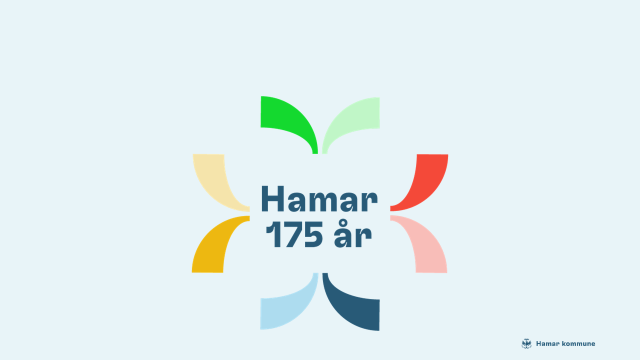 Søknadsskjema i forbindelse med Byjubileumsåret 2024REGISTRERINGOrganisert i BrønnøysundregisteretHvis Ja, fyll inn: KONTAKTPERSONTILTAKBUDSJETTBudsjetterte utgifterBudsjetterte inntekterOM ØKONOMIENSøkes det om støtte fra andre instanser?Hvis Ja, Frist 1. juliNavnAdressePostnummerPoststedE-postTelefonBankkontonummerOrganisasjonsnummerNavnE-postTelefonDatoTidStedKort beskrivelse:TekstBeløpSum utgifterTekstBeløpSum inntekterSøknadssum BeløpFra hvem?Søknadssum andre instanserBeløpSum